Prot. n.:  011-24/2016Data:      18. 04. 2016VERBALE della 6a seduta ordinaria della Commissione per le questioni della nazionalità italiana, tenutasi il 18 aprile 2016 con inizio alle ore 17.00 nella sala riunioni al pianterreno del Comune di Isola, Riva del Sole, 8. Membri presenti: Ambra Šlosar Karbič, Felice Žiža, Ljubo Klanjšček, Sebastjan Morato (si unisce alla seduta alle 17:05), Simona Angelini, Marisa Višnjevec TuljakMembri assenti: / Altri presenti: Miran Žlogar, Capo dell’Ufficio attività sociali del Comune di Isola;Nina Kasal, traduttrice del Comune di Isola.La Presidente costata che la Commissione raggiunge il quorum, sono infatti presenti cinque di sei membri.La Presidente apre la seduta e  mette ai voti il seguente  ordine del giorno:Convalida del verbale della 5a seduta ordinaria della Commissione, tenutasi il 9 febbraio 2016;Ente pubblico di educazione e istruzione Scuola elementare Dante Alighieri Isola:Relazione annuale dell'ente pubblico di educazione e istruzione Scuola elementare Dante Alighieri per l'anno 2015;Piano annuale di lavoro dell'ente di educazione e istruzione Scuola elementare Dante Alighieri per l'anno scolastico 2015/2016;Piano finanziario dell'ente di educazione e istruzione Scuola elementare Dante Alighieri per l'anno 2016;Varie.I membri presenti non hanno osservazioni e convalidano all'unanimità l’ordine del giorno proposto. Dei 5 membri presenti della Commissione per le questioni della nazionalità italiana, 5 si esprimono, 5 votano a favore, nessuno contro.Al punto 1 Convalida del verbale della 5a seduta ordinaria della Commissione, tenutasi il 9 febbraio 2016La Presidente apre la discussione sul verbale. Siccome non ci sono osservazioni o proposte, la Presidente chiude la discussione e mette il verbale ai voti.I membri della Commissione per le questioni della nazionalità italiana convalidano il verbale della 5a seduta della Commissione. Di cinque (5) membri presenti, cinque (5) si esprimono e cinque (5) votano a favore.Al punto 2 Ente pubblico di educazione e istruzione Scuola elementare Dante Alighieri Isola:Relazione annuale dell'ente pubblico di educazione e istruzione Scuola elementare Dante Alighieri per l'anno 2015;Piano annuale di lavoro dell'ente di educazione e istruzione Scuola elementare Dante Alighieri per l'anno scolastico 2015/2016;Piano finanziario dell'ente di educazione e istruzione Scuola elementare Dante Alighieri per l'anno 2016.La Preside della Scuola elementare Dante Alighieri, la Sig.ra Simona Angelini presenta la Relazione annuale per il 2015, il Piano annuale di lavoro per l’anno scolastico 2015/2016 e il Piano finanziario per l’anno 2016.La Presidente apre la discussione alla quale partecipano: Felice Žiža, Ambra Šlosar Karbič, Simona Angelini, Miran Žlogar, Ljubo Klajnšček e Marisa Višnjevec Tuljak.Felice Žiža e Miran Žlogar esprimono i propri complimenti alla Preside. Gli alunni sono in aumento, quest’anno scolastico ci sono 11 classi (2 classi sono doppie causa il numero degli alunni). La scuola sta tuttavia affrontando problemi quali ad esempio il pavimento dell’asilo che bisogna rinnovare ogni due anni, ha inoltre bisogno del “cappotto termico”. Miran Žlogar sottolinea che quest’anno si è provvisto a sanare la caldaia (insieme alla Casa di sanità). Per quanto riguarda l’analisi per il “cappotto termico” bisogna attenersi ai tempi per percepire i fondi europei.La Presidente chiude la discussione e mette ai voti le seguenti delibere:1a DELIBERA La Commissione per le questioni della nazionalità italiana concorda con la Relazione annuale dell’ente pubblico di educazione e istruzione Scuola elementare Dante Alighieri per l’anno 2015, e la sottopone all’esame del Consiglio comunale e a prenderne atto.2a DELIBERA La Commissione per le questioni della nazionalità italiana concorda con il Piano annuale di lavoro dell’ente pubblico di educazione e istruzione Scuola elementare Dante Alighieri per l’anno scolastico 2015/2016, e lo sottopone all’esame del Consiglio comunale e a prenderne atto.3a DELIBERA La Commissione per le questioni della nazionalità italiana concorda con il Piano finanziario dell’ente pubblico di educazione e istruzione Scuola elementare Dante Alighieri per l’anno 2016, e lo sottopone all’esame del Consiglio comunale e a prenderne atto.I membri della Commissione accolgono le Delibere all’unanimità, di sei (6) membri presenti, sei (6) votano a favore, nessuno contro.Al punto 5 VarieSotto il punto Varie non ci sono proposte.La seduta si conclude alle ore 17.42.          L a  P r e s i d e n t e                                                                                                            Ambra Šlosar Karbič, m.p.Verbale redatto da:Nina Kasal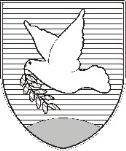 OBČINA IZOLA – COMUNE DI ISOLAOBČINSKI SVET – CONSIGLIO COMUNALEKomisija za vprašanja italijanske narodnostiCommissione per le questioni della nazionalità italianaSončno nabrežje 8 – Riva del Sole 8	6310 Izola – IsolaTel: 05 66 00 100, Fax: 05 66 00 110E-mail: posta.oizola@izola.siWeb: http://www.izola.si/